Fontana Conference Room BookingIn the Outlook App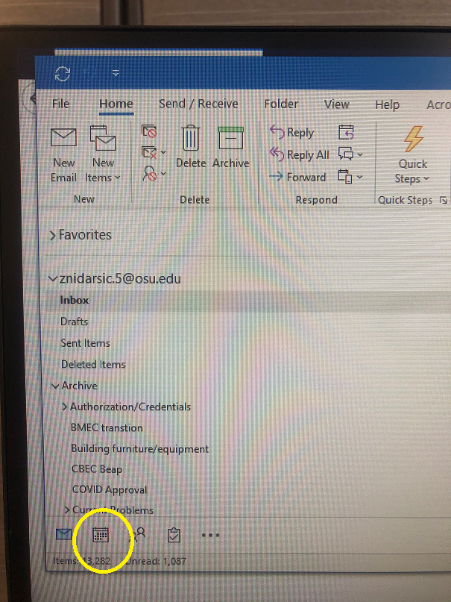 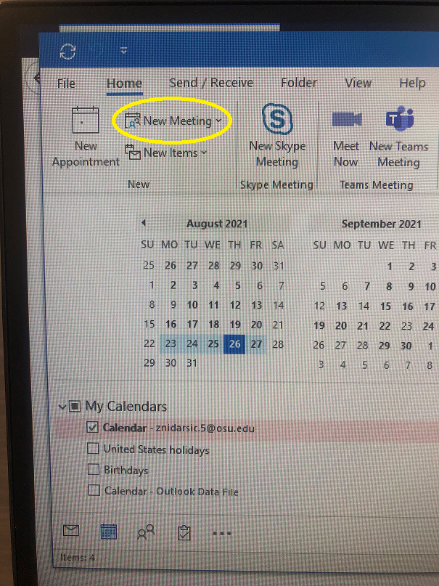 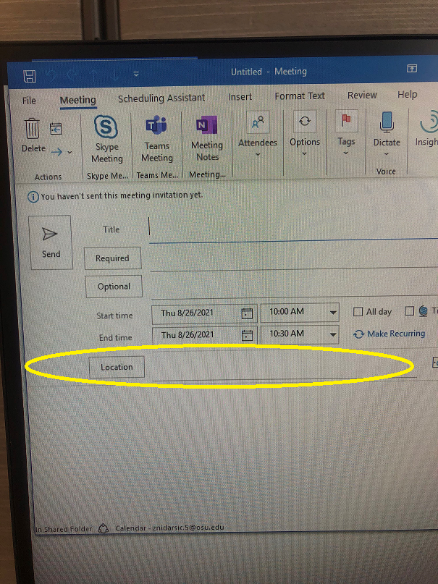 Open Create a MeetingUnder ‘room or location’ search for BMEC Conference roomsClick location buttonAvailable room addresses:+ENG BMEC-Rm-2000+ENG BMEC-3021-Conf-Room+ENG BMEC-4021-Conf-Room+ENG BMEC-2126-Conf-Room+ENG BMEC-2118-Conf-Room+ENG BMEC-2130-Conf-RoomIn the Outlook Website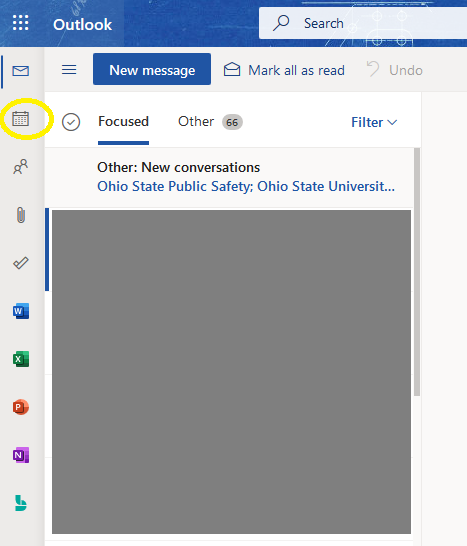 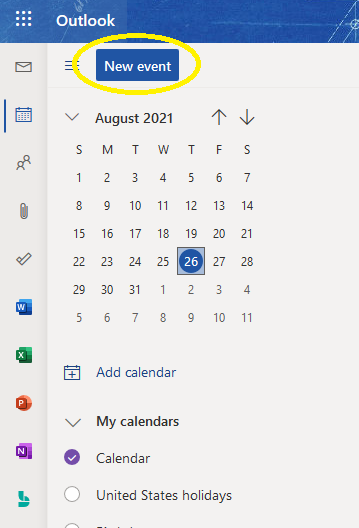 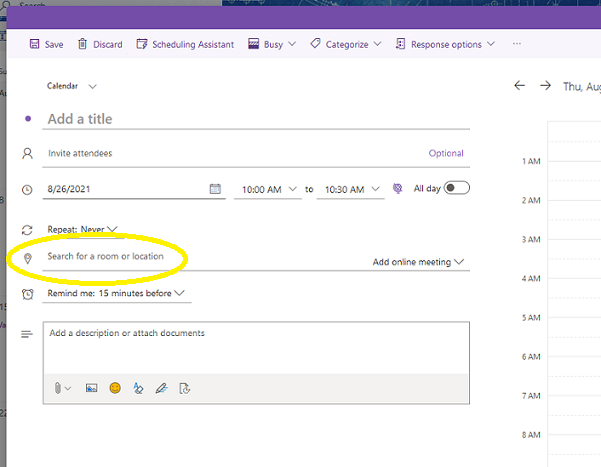 Select Calendar iconClick on New EventSearch or type room address in the Location field